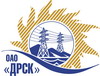 Открытое Акционерное Общество«Дальневосточная распределительная сетевая  компания»Протокол № 245/УТПиР -ВПЗакупочной комиссии по выбору победителя по открытому электронному запросу предложений на право заключения договора: «Реконструкция ВЛ 10/0,4 кВ Магдагачинского  района, филиал АЭС»  закупка № 804 раздел  2.2.1.    ГКПЗ 2015 г ПРИСУТСТВОВАЛИ: _9_ членов постоянно действующей Закупочной комиссии ОАО «ДРСК»  2-го уровня.ВОПРОСЫ, ВЫНОСИМЫЕ НА РАССМОТРЕНИЕ ЗАКУПОЧНОЙ кОМИССИИ: О закрытии закупки без определения победителя.ВОПРОС 1 «О закрытии процедуры  запроса предложений.ОТМЕТИЛИ:В связи с корректировкой технического задания, а также на основании п. 22. Извещения п. 1.5.4 Закупочной документации, предлагается закрыть закупочную процедуру без определения победителяРЕШИЛИ:По вопросу № 1:Закрыть открытый запрос предложений по «Реконструкция ВЛ 10/0,4 кВ Магдагачинского района, филиал АЭС»  без определения победителя.город  Благовещенск                                  « 23» марта  2015 годаОтветственный секретарь Закупочной комиссии: Моторина О.А. _____________________________Технический секретарь Закупочной комиссии: Ирдуганова И.Н._______________________________